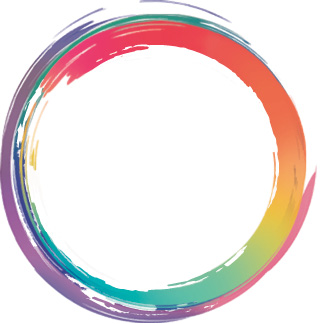 Rainbow Grants Final Report Community One FoundationThank you for supporting the LGBTTIQQ2S community with your project. The Community One Foundation is interested in hearing about what you have learned from your project. Please take a moment to complete all three sections of the final report.Failure to complete a final report will impact future applications to Community One programs. Please keep a copy of the final report for your records.Please include any samples of work funded by the Rainbow Grant (brochures, reports, posters, manuals, photos, news articles, etc.) by email or addressed mail as an appendix with your final report. Do not submit your only copies as we cannot return them to you.For more information, please email grants@communityone.ca or call 416-920-5422 and leave a message.A - THE BASICSI, the undersigned, have authority to represent the grantee and certify that all of the information in this report is true and complete. I certify that funds awarded have been used for the purposes described in the original proposal and that the grantee has abided by the policies and requirements of the Community One Foundation.Print Applicant’s Name	Title (if applicable)Applicant’s Signature	DateB - THE PROJECT UPDATE (FIELDS WILL EXPAND AS YOU TYPE - THIS SECTION SHOULD NOT EXCEED 4 PAGES)C - THE BUDGET (FIELDS WILL EXPAND AS YOU TYPE)This template is meant as a guide.  Please add or use other budget categories if necessary.Please include any budget notes to explain variations.THE FINAL REPORT CAN BE MAILED OR EMAILED TOCOMMUNITY ONE FOUNDATIONPO Box 760 - Station F Toronto, ON M4Y 2N6 grants@communityone.caWhat are the goals of the project?Were these goals reached? Please describe.Who are the leaders of this project? What groups or people have been involved in this project?Who did this project serve and how many people did this project serve?What have been the key activities of the project? (If available, you can include a project work plan to address this question)Are there any key activities that still need to be implemented?What lesson or observations can you share about the community your project supports?How has the grant been publicly recognized?PROJECT EXPENSES(Please provide details)DETAILSTOTAL BUDGETPORTION COVERED BY RAINBOW GRANTACTUAL AMOUNT SPENTVARIANCE(+/-)Program, Production & Artistic Expenses(i.e. space, materials, equipment rental, refreshments, artist fees, honoraria, etc.)Outreach(ie. Workshops or Pre- sentations)Marketing & Promotion(ie. Advertising, Press Release, AdvertisingTraining(ie. Workshops, Seminars, Conferences, etc.)Evaluation(ie.  Focus Groups, Surveys)Other(please describe)TOTALS